下記申込書に必要事項をご記入の上、 E-mail または FAX にてお申し込みください。t.forum@jeckc.com	０７６-４４４-１１３５※一般の方は、氏名のみご記入ください。▼参加希望の欄に〇をつけてくださいご記入いただきました個人情報は、 本事業以外の目的では利用いたしません。 また、 承諾なく第三者に提供することはありません。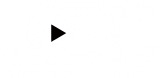 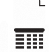 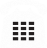 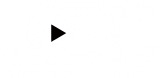 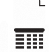 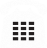 お問い合わせはこちら〈フォーラム事務局〉株式会社 ジェック経営コンサルタント富山県富山市湊入船町3-30　    　< 担当／第3事業部 小見 >TEL. 076-444-0035FAX.076-444-1135第１部 セミナー・パネルディスカッション参加希望（	来場	/	オンライン	）第１部 セミナー・パネルディスカッション参加希望（	来場	/	オンライン	）第２部 マッチング商談会参加希望※詳細はエントリー後に事務局よりメールにてご案内をお送りさせていただきます。商談希望の内容マッチング相談会参加希望※農商工連携にかかる施策活用、商品開発、販路開拓、デザイン活用、マッチング支援等の悩みがございましたらぜひこの機会にご相談ください。相談希望の内容